基本信息基本信息 更新时间：2023-09-19 08:14  更新时间：2023-09-19 08:14  更新时间：2023-09-19 08:14  更新时间：2023-09-19 08:14 姓    名姓    名周敏周敏年    龄49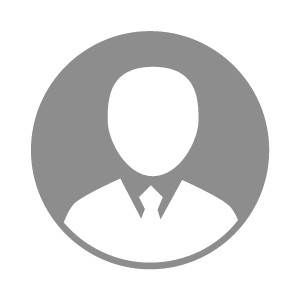 电    话电    话下载后可见下载后可见毕业院校玉林师范学院邮    箱邮    箱下载后可见下载后可见学    历大专住    址住    址广西玉林市玉州区广西玉林市玉州区期望月薪5000-10000求职意向求职意向饲料原料销售经理,预混料销售经理,饲料设备销售经理饲料原料销售经理,预混料销售经理,饲料设备销售经理饲料原料销售经理,预混料销售经理,饲料设备销售经理饲料原料销售经理,预混料销售经理,饲料设备销售经理期望地区期望地区广西省广西省广西省广西省教育经历教育经历就读学校：玉林师范学院 就读学校：玉林师范学院 就读学校：玉林师范学院 就读学校：玉林师范学院 就读学校：玉林师范学院 就读学校：玉林师范学院 就读学校：玉林师范学院 工作经历工作经历工作单位：广西参皇养殖集团有限公司 工作单位：广西参皇养殖集团有限公司 工作单位：广西参皇养殖集团有限公司 工作单位：广西参皇养殖集团有限公司 工作单位：广西参皇养殖集团有限公司 工作单位：广西参皇养殖集团有限公司 工作单位：广西参皇养殖集团有限公司 自我评价自我评价其他特长其他特长